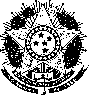 MINISTÉRIO DA EDUCAÇÃOFUNDAÇÃO UNIVERSIDADE FEDERAL DE RONDÔNIAAv. Rotary Clube, 14551 / Vilhena-RO / Cep: 76.980-000 Fone/Fax: (69)3321-3072 – Fone: (69) 3321-3957 E-mail: deped@unir.brCAMPUS DE VILHENADEPARTAMENTO ACADÊMICO DE CIÊNCIAS DA EDUCAÇÃO - DACIE ANEXO ISOLICITAÇÃO DE ORIENTAÇÃODe acordo com o Regulamento do Trabalho de Conclusão de Curso (TCC) do Curso de Pedagogia, a presente autorização visa disciplinar a relação entre o Professor (a) Orientador (a), o (a) Orientando (a) e a Coordenação do Curso de Pedagogia.Professor (a) Orientador (a)Orientando (a):Tema do TCCDeclaramos a ciência do disposto no Regulamento do TCC, e de comum acordo assinamos a presente solicitação de orientação.Autorização de OrientaçãoObservado o disposto no Regulamento do TCC: (	) Autorizamos a referida orientação(	) Não autorizamos a referida orientação em função deData :	/	/	.Chefe de DepartamentoAssinatura Orientador (a)Assinatura Orientando (a)